Г лаве администрации МР 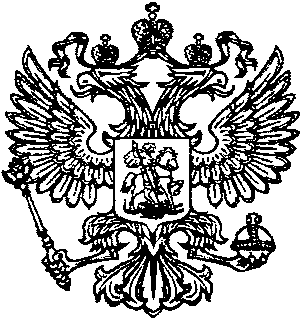 «Тляратинский район»   Раджабову Р.Г.Для опубликования на официальном сайте администрации МР «Тляратинский район»  в рубрике «Прокуратура разъясняет»  направляется статья «О новых правилах обязательного медицинского страхования».   Приказом Министерства здравоохранения России от 28.02.2019 № 108н утверждена новая редакция Правил обязательного медицинского страхования. Правила устанавливают порядок подачи заявления о выборе (замене) страховой медицинской организации застрахованным лицом и заявления о сдаче (утрате) полиса ОМС, единые требования к полису ОМС (в бумажной и электронной форме), порядок выдачи полиса ОМС либо временного свидетельства застрахованному лицу, порядок приостановления действия полиса и признание полиса недействительным, порядок направления территориальным фондом ОМС сведений о принятом решении об оплате расходов на медицинскую помощь застрахованному лицу непосредственно после произошедшего тяжелого несчастного случая на производстве, порядок оплаты медицинской помощи по ОМС, порядок информационного сопровождения застрахованных лиц при организации оказания им медицинской помощи.Новыми Правилами предусмотрена возможность выбора страховой медицинской организации и получения полиса ОМС в многофункциональном центре и через единый портал государственных услуг. Кроме того, в Правилах учтена отмена универсальной электронной карты (УЭК) как обязательного инструмента предоставления государственных и муниципальных услуг, установлены требования к размещению страховыми медицинскими организациями информации о деятельности в сфере ОМС, о руководителях, об акционерах (участниках, членах), о финансовых результатах деятельности и пр.В приложениях к Правилам приведены формы реестра страховых медицинских организаций, осуществляющих деятельность в сфере ОМС, медицинских организаций, осуществляющих деятельность в сфере ОМС.Реестр медицинских организаций, работающих в сфере ОМС, должен содержать, помимо прочего, профили помощи, оказываемой в рамках территориальной программы, сведения о структурных подразделениях при их наличии, их место нахождения, адрес, контактные данные руководителя и адрес электронной почты.Приказ вступил в силу с 28.05.2019.Прокурор района                                                                                О.Р. Рамазанов